Los alumnos deben participar a través de una PTA/PTSA local en regla y pueden presentarse en una o más categorías artísticas. Sólo se podrán entregar nuevas piezas artísticas inspiradas por el tema. Cada entrada debe ser el trabajo original de un único alumno. Sólo se reconocerá a un alumno como ganador de cada categoría. Podrán aparecer o actuar otros individuos en el trabajo de un alumno, pero el trabajo en sí debe ser el producto creativo de un único alumno. Está prohibido el uso de materiales con derechos de autor, excepto la música de fondo en las coreografías de danza y las producciones fílmicas, citando la fuente. Las entradas serán juzgadas por lo bien que el alumno usa su visión artística para representar el tema, y por su originalidad y creatividad. Danza coreográfica. Los estilos aceptados incluyen solos o grupos: Ballet, contemporáneo, étnico y folk, hip hop, jazz y tap. El coreógrafo puede ser quien baile o encontrarse entre quienes lo hagan, pero no tiene que serlo. Las grabaciones de video no deben exceder los 5 minutos, y deben tener menos de 1GB (un gibabyte) de tamaño de archivo. Los formatos aceptados incluyen: AVI, Quicktime (.mov), MPEG (.mpg, .mpeg, .mp4), Windows Media (.wmv), y Flash Video (.flv, .f4v).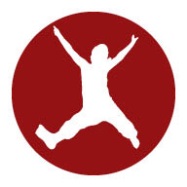 Producción fílmica. Los formatos aceptados incluyen: Animación, narrativa, documental, experimental o presentación de medios (PowerPoint está prohibido). El ingresante debe ser el director, guionista y camarógrafo incluyendo todo el story-board y  grabaciones de video no deben exceder los 5 minutos, y deben tener menos de 1GB (un gibabyte) de tamaño de archivo. Los formatos aceptados incluyen: AVI, Quicktime (.mov), MPEG (.mpg, .mpeg, .mp4), Windows Media (.wmv), y Flash Video (.flv, .f4v).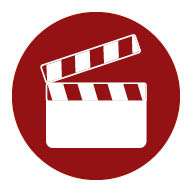 Literatura. Los formatos aceptados de ficción y no ficción incluyen: Prosa, poesía, drama (guiones para pantalla y teatro), ensayo reflectivo, narrativa y cuentos. Las entradas no deben exceder las 2000 palabras y deben estar escritas a mano o a máquina, por un solo lado. Los alumnos que el inglés no es su lengua materna pueden presentar las entradas de literatura en su propio idioma. Una traducción interpretativa en inglés debe acompañar  formatos aceptados incluyen: Impreso por un lado en papel 8 1/2 x 11, o formato de archivos PDF (.pdf). 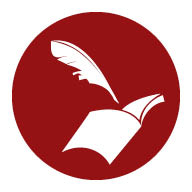 Composición musical. Se aceptan todos los instrumentos, sonidos, estilos y combinaciones. El material con derechos de autor está prohibido. El compositor puede ser el ejecutante o encontrarse entre uno de ellos, pero no tiene que serlo. Se requiere notación musical, partitura o tablatura para las divisiones de escuela intermedia y secundaria. Las grabaciones de audio no deben exceder los 5 minutos. Los formatos aceptados incluyen: formatos MP3, MP4, WMA, WAV, ACC (M4A) y FLAC. Los videos musicales no están aceptados.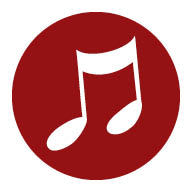 Fotografía. Los formatos aceptados de fotografía incluyen: Un foto, panorama, fotomontaje (una impresión individual o varias fotos originales), una exposición múltiple, superposición de negativos o fotogramas. Se aceptan fotos originales en blanco y negro o color. El ingresante debe ser quien tome  estar montada o enmarcada en base de cartón, tabla de poster u otro material rígido. Los formatos aceptados incluyen: Impresión mate o imagen digital (.jpeg, .jpg, .gif, .png, .bmp).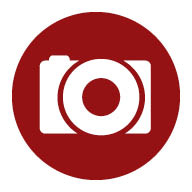 Artes visuales. Los formatos aceptados incluyen: Arquitectura (2D/3D), carpintería, cerámica, collages, collages fotográficos (varias fotos cortadas y pegadas), imagen generada por computadora, artesanías, diseños, dioramas, dibujos, trabajos con fibras, joyería, cometas, trabajo de punzado o grabado en metal, móviles, pintura, grabados, esculturas y campanas de viento. No se aceptan entradas con marco. Las entradas en papel deben estar montadas en material rígido, y los trabajos en 3D deben incluir materiales de empaque y 3 fotos de la entrada con fines de identificación y selección. 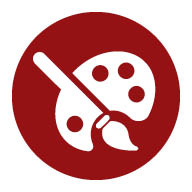 Presente su formulario de entrada y trabajo artístico en:                                                   Fecha límite para la entrega: 